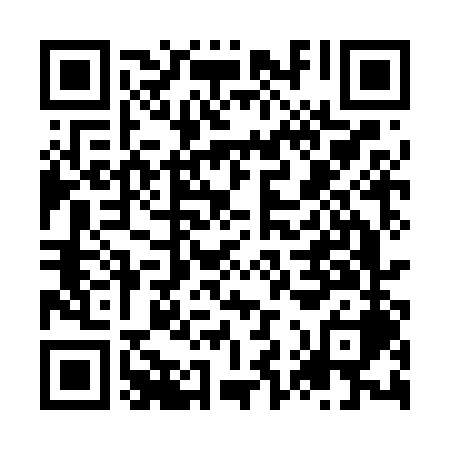 Prayer times for Sultan Naga Dimaporo, PhilippinesWed 1 May 2024 - Fri 31 May 2024High Latitude Method: NonePrayer Calculation Method: Muslim World LeagueAsar Calculation Method: ShafiPrayer times provided by https://www.salahtimes.comDateDayFajrSunriseDhuhrAsrMaghribIsha1Wed4:185:3011:422:585:547:022Thu4:175:3011:422:595:547:033Fri4:175:3011:422:595:547:034Sat4:175:2911:422:595:547:035Sun4:165:2911:423:005:547:036Mon4:165:2911:423:005:557:037Tue4:155:2911:423:005:557:048Wed4:155:2811:413:015:557:049Thu4:155:2811:413:015:557:0410Fri4:145:2811:413:015:557:0411Sat4:145:2811:413:025:557:0512Sun4:145:2811:413:025:557:0513Mon4:135:2711:413:025:557:0514Tue4:135:2711:413:035:567:0515Wed4:135:2711:413:035:567:0616Thu4:135:2711:413:035:567:0617Fri4:125:2711:413:045:567:0618Sat4:125:2711:413:045:567:0619Sun4:125:2711:423:045:567:0720Mon4:125:2711:423:055:577:0721Tue4:125:2611:423:055:577:0722Wed4:115:2611:423:055:577:0823Thu4:115:2611:423:065:577:0824Fri4:115:2611:423:065:577:0825Sat4:115:2611:423:065:587:0926Sun4:115:2611:423:075:587:0927Mon4:115:2611:423:075:587:0928Tue4:115:2611:423:075:587:1029Wed4:115:2611:423:085:597:1030Thu4:115:2611:433:085:597:1031Fri4:115:2611:433:085:597:11